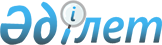 Об установлении квоты рабочих мест для инвалидов в размере трех процентов от общей численности рабочих мест по Целиноградскому району на 2010 год
					
			Утративший силу
			
			
		
					Постановление акимата Целиноградского района Акмолинской области от 12 апреля 2010 года № А-4/65. Зарегистрировано Управлением юстиции Целиноградского района Акмолинской области от 16 апреля 2010 года № 1-17-133. Утратило силу - постановлением акимата Целиноградского района Акмолинской области от 31 декабря 2010 года № А-6/298

      Сноска. Утратило силу - постановлением акимата Целиноградского района Акмолинской области от 31.12.2010 № А-6/298      В соответствии с подпунктом 13 пункта 1 статьи 31 Закона  Республики Казахстан от 23 января 2001 года «О местном государственном управлении и самоуправлении в Республике Казахстан», подпунктом 1 статьи 31 Закона Республики Казахстан от 13 апреля 2005 года «О социальной защите инвалидов в Республике Казахстан», подпунктом 5-2 статьи 7 Закона Республики Казахстан от 23 января 2001 года «О занятости населения» акимат Целиноградского района ПОСТАНОВЛЯЕТ:



      1. Установить квоту рабочих мест для инвалидов в размере трех процентов от общей численности рабочих мест по Целиноградскому району на 2010 год.



      2. Признать утратившим силу постановление акимата района «Об установлении квоты рабочих мест для инвалидов в размере трех процентов от общей численности рабочих мест по Целиноградскому району на 2009 год» от 13 февраля 2009 года № 29 (зарегистрировано в реестре государственной регистрации нормативных правовых актов № 1-17-84, опубликовано 20 марта 2009 года в газетах «Призыв» - «Ұран»).



      3. Контроль за исполнением настоящего постановления акимата района возложить на заместителя акима Целиноградского района Жанбаева Б.А.



      4. Настоящее постановление акимата вступает в силу со дня государственной регистрации в Управлении юстиции Целиноградского района и вводится в действие со дня официального опубликования.      Аким района                                М.Мынжанов
					© 2012. РГП на ПХВ «Институт законодательства и правовой информации Республики Казахстан» Министерства юстиции Республики Казахстан
				